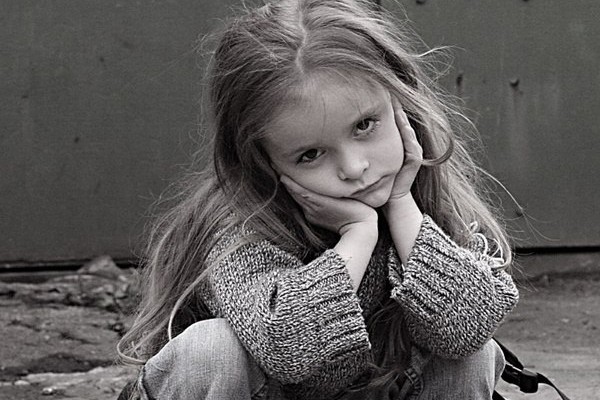 Медлительный ребенокВсех родителей, которые жалуются на медлительность у детей, можно условно разделить на две группы. К первой группе относятся те родители, в семье которых растет задумчивый и неторопливый ребенок с флегматичным типом характера, который любит помечтать. Кажется, что он  буквально спит на ходу. Но на самом деле ребенок совершенно нормальный, даже намного более скрупулезный и рассудительный, чем его ровесники. Вторая группа родителей – это те, которые столкнулись с реальной проблемой. И в данном случае то, что ребенок очень медлительный, является следствием проблем в его нервной системе, деятельность которой замедленна. Существует и еще одна возможная причина медлительности у ребенка. Это может быть связано с отношениями в семье. Например, постоянные скандалы и разборки между родителями могут вызвать у ребенка сильное чувство тревоги, которое способно привести к замедлению активности умственной деятельности малыша. Так же действует на ребенка и излишняя строгость папы или мамы. Постоянные наказания мешают ребенку сконцентрироваться на выполняемой работе, да и стимул для ее выполнения, как Вы понимает, отсутствует. Навряд ли бесконечные упреки смогут заставить малыша Вас слушать и с удовольствием выполнять Ваши задания. Но в отличие от первых двух причин медлительности, с этой справиться проще простого. Чтобы все изменить в лучшую сторону, достаточно просто прекратить ругать ребенка, а также наладить добродушную и спокойную атмосферу в семье. Теперь давайте поговорим  о том, что делать, если ребенок медлительный от природы, и это никак не связано с его воспитанием и отношениями в семье. Родители, у которых растет медлительный ребенок, ежедневно сталкиваются с множеством трудностей. Начинается все с того, что ребенок очень долго одевается, ему нужно много времени, чтобы утром проснуться и привести себя в порядок, и еще больше времени, чтобы вечером собраться ко сну. На медлительного малыша жалуется воспитатель в детском саду, так как кроха очень медленно есть, ему нужно помогать одеваться, он устает от подвижных игр с другими детьми. Родители очень часто не обращают на это особого внимания. 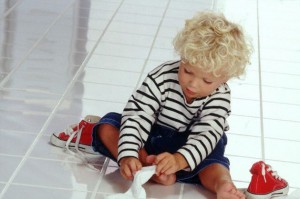 Начинать работу с таким ребенком нужно как можно раньше, но родители бездействуют и благополучно отправляют его в школу. Там малыш начинает отставать от класса. Все уже закрывают тетради и открывают книги, а ребенок только дописывает задание. Все уже поели и идут на урок, а ребенок только начинает кушать второе. И именно в это время проявляется разница между флегматичными детками, которые хоть и мечтают на ходу, но все же успевают за классом, не испытывая никаких проблем, и истинно медлительными малышами с низкой подвижностью нервных процессов, темп деятельности которых значительно отличается от большинства других детей. Такие медлительные детки быстро начинают чувствовать усталость, так как обычная школьная жизнь превращается для них в постоянный марафон. Им никогда не удается поспеть за классом, и все заканчивается депрессией или нервным срывом. Как бороться с медлительностьюКак бороться с медлительностью? Чем бы ни была вызвана медлительность ребенка, самое первое, что должны сделать родители, — донести это до ведома учителя. Педагог не должен ругать ребенка за то, чего он просто не в состоянии сделать. Пообещайте учителю прорабатывать школьный материал дома после уроков и попросите его проявить снисходительность и понимание. Также очень важно объяснить малышу, что он немного отличается от остальных детей. В этом нет ничего плохого, если сегодня он не успевает за классом. Зато дома в спокойной обстановке он может выполнить все задания медленно и очень аккуратно. Когда ребенок осознает свой небольшой недостаток, придумайте вместе, как Вы будете с ним бороться. Например, Вы можете ежедневно выполнять специальные упражнения. Или может ребенок захочет записаться  вспортивную секцию, чтобы развивать свою скорость и реакцию. Флегматичному ребенку может помочь ежедневное общение и подвижные игры с другими детьми. Такие нехитрые упражнения позволят ему стать более коммуникабельным, развить подвижность и сноровку. И этого будет уже достаточно, чтобы ничем не отличаться от класса. Истинно медлительный ребенок нуждается не только в тренировке скорости, но и умении снимать напряжение. Представьте себя на его месте. Вы живете так, как привыкли, а все люди ходят, разговаривают, спрашивают и отвечают, меняют тему разговора и переходят к новой работе в два раза быстрее. И при этом Вы не просто гуляете и общаетесь с друзьями, Вы вынуждены освоить довольно сложную школьную программу. И все это в нереально высоком для Вас темпе. Именно так чувствует себя медлительный ребенок изо дня в день. В результате, малыш скапливает в себе напряжение, негативные эмоции и усталость. Вы должны научить его расслабляться. Для этого подходит дыхательная гимнастика, йога, прогулки в лесу и все, что помогает снять напряжение. Родителям медлительного ребенка приходится довольно непросто. Так как ежедневно на протяжении многих лет они должны помогать  своему сыну или дочке справляться со стрессом. О чем всегда должны помнить родители медлительного ребенка?Подгонять медлительного ребенка бесполезно. Его нервная система устроена таким образом, что увеличение нагрузки приводит к замедлению ее работы. А постоянные окрики и упреки приведут только к возникновению невроза.Смеритесь с тем, что ребенок выполняет всю работу ровно в два раза медленнее остальных. Также медленно ребенок переключается от одного вида деятельности на другой. Он может нормально усвоит материал, только дайте ему время переключиться.Медленнее на значит хуже! За качеством можете следить со всей строгостью. Медленная нервная система никак не препятствует аккуратному и правильному выполнению заданий. Говорите помедленнее. Ребенок будет лучше Вас понимать. Поверьте, медлительному ребенку трудно улавливать даже речь преподаватель в школе, дайте ему возможность расслабиться, хотя бы находясь дома с родителями.Делите большие задания на несколько маленьких. Так ребенку будет легче закончить работуПодходите к воспитанию медлительного ребенка творчески. Придумайте короткие стишки, чтобы он одевался и готовился к урокам без промедления, или, например, нарисуйте плакаты, чтобы он быстро выполнял все действия одно за другим. Будьте терпимее. И Ваш ребенок вырастет умным и здоровым. 